Produktnyhed									       13. juli 2016Edge® 820 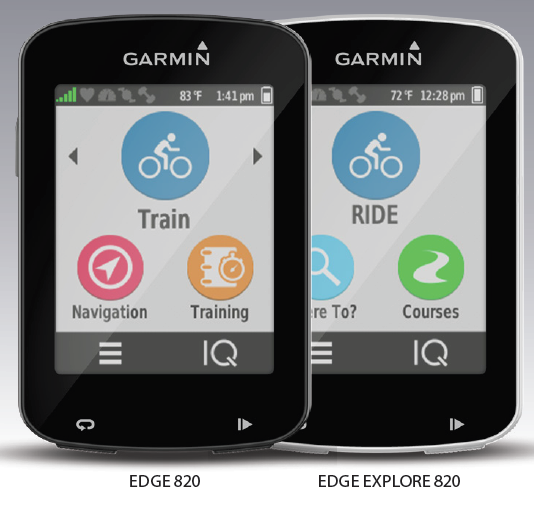 Den lette og kompakte touchscreen-cykelcomputer til seriøse cykelryttere, der har brug for GPS-navigation og højdemåler, som fortæller, hvor hurtigt, hvor højt og hvor langt du har kørt. Med avanceret performanceovervågning som VO2-max1 estimering, FTP og Performance Condition såvel som avanceret cykledynamik2, GroupTrack3, Strava Live-segmenter på enheden og connectede funktioner3; herunder kompatibilitet med Varia™-produkter for øget cyklistopmærksomhed.  Edge® Explore 820 Den lette og kompakte cykelcomputer til turcyklister og eventyrere, der ønsker sig bekvemmeligheden fra touchscreen og 
sving-for-sving-GPS-navigaton til ture på og uden for vejene. Inkl. GroupTrack3 som holder styr på gruppen og connectede funktioner3; herunder kompabilitet med Varia™-produkter for øget cyklistopmærksomhed.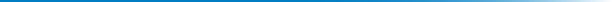 HOVEDFUNKTIONERSCREENSHOTS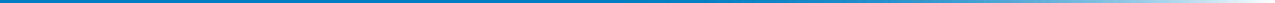 MODELLER 										Forventes på lager ultimo juli 2016 FYSISKE SPECIFIKATIONERKOLLI-INFORMATIONER				Edge 820/Edge Explore 820				         Edge 820 bundleGARMIN CONNECT™ MOBILE APPOverskuelige og letforståelige diagrammer, grafer, kort og meget mere så du kan se dine aktiviteter, spore dine fremskridt mod dit mål og trådløst uploade og dele relevante data direkte med Garmin Connect – Garmins online træningsunivers.COPY BLOCKSEdge 820Edge Explore 820PRODUKTSAMMENLIGNINGANDRE GARMIN PRODUKTERSOCIAL MEDIERDel nemt nyheden om Edge 820 og Edge Explore 820 via sociale medier med posts som vist nedenfor. Bare tilføj dit firmanavn, et billede og et link.1 I brug med effekt- og pulsmåler.2 I bruge med Vector™ effektmåler.3 Parret med en kompatibel smartphone. Læs mere på Garmin.com/ble.4 Registrering af uheld er primært designet til landevejscykling.NYHEDGroupTrack3Giver mulighed for gruppesporing, så du ved, hvor dine cyklevenner er, selv når gruppen ikke er samlet.NYHEDTræningsdata (Edge 820)VO2-max estimering1, restitutionsanbefaling1, Strava Live-segmenter, Performance Condition, Stress Score, avanceret cykledynamik2, FTP og watt/kg.NYHEDTouchscreen med høj opløsningLet og kompakt med 2,3" kapacitiv touchscreen med høj opløsning, som kan betjenes med handsker, og når den er våd.Garmin Connect IQ™Tilpas din enhed med gratis downloads af apps og datafelter fra Connect IQ.GPS + GLONASS +højdemålerHold øje med hvor hurtigt, hvor højt og hvor du har kørt med indbygget GPS, GLONASS og højdemåler, så du kan få de mest nøjagtige turdata, uanset hvor din tur går hen.Navigations-funktionerForudindlæst Garmin Cycle Map med sving-for-sving-navigation. Inkl. rute- og rundtursplanlægning på enheden.Connectede3 funktionerInkl. automatiske uploads, live tracking, send/modtag baner, deling på sociale medier, lydalarmer og vejr. Modtag Smart Notifications om sms'er og opkald på skærmen.Registrering af uheld4Integreret accelerometer for registrering af uheld, som automatisk eller manuelt sender din position til en nødkontakt, hvis du kommer i vanskeligheder. CykelopmærksomhedPar med Varia™ Rearview cykelradar for at se køretøjer, der nærmer sig bagfra og Varia Vision In-sight display for at få vigtige data uden at tage øjnene fra vejen.BatterilevetidForbedret batterilevetid for endnu længere og oplevelsesrige ture. Op til 15 timer i GPS-tilstand – og op til 50 % længere batterilevetid i den nye batterisparetilstand.Varia Rearview overlay GroupTrackGroupTrackRegistrering af uheldRegistrering af uheldSmart NotificationsSmart NotificationsSmart NotificationsCykledynamik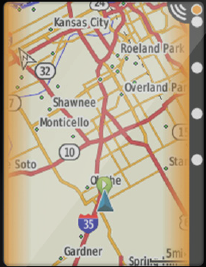 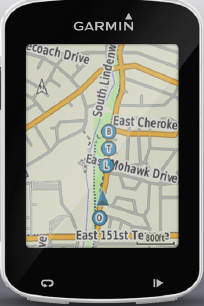 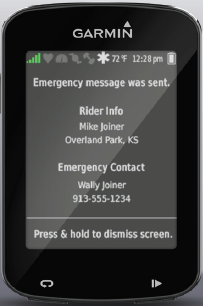 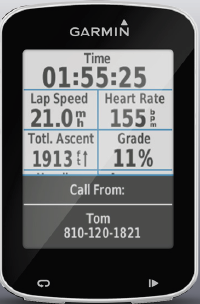 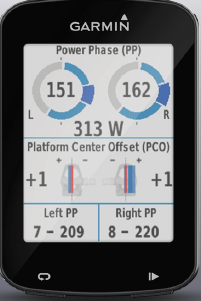 Varenr.Varenr.Varenr.EANEANVejl. prisEdge 820 (kun enhed)010-01626-10010-01626-10010-01626-107537591615147537591615143.399,-I kassen: Edge 820, holdere (standard og outfront), USB-kabel, sikringsstrop, quick guide.I kassen: Edge 820, holdere (standard og outfront), USB-kabel, sikringsstrop, quick guide.I kassen: Edge 820, holdere (standard og outfront), USB-kabel, sikringsstrop, quick guide.I kassen: Edge 820, holdere (standard og outfront), USB-kabel, sikringsstrop, quick guide.I kassen: Edge 820, holdere (standard og outfront), USB-kabel, sikringsstrop, quick guide.I kassen: Edge 820, holdere (standard og outfront), USB-kabel, sikringsstrop, quick guide.I kassen: Edge 820, holdere (standard og outfront), USB-kabel, sikringsstrop, quick guide.Edge 820 bundleEdge 820 bundle010-01626-117537591615217537591615214.199,-4.199,-I kassen: Edge 820, holdere (standard og outfront), hastighedssensor, kadencesensor, softstrap-pulsmåler, USB-kabel, sikringsstrop, quick guide.I kassen: Edge 820, holdere (standard og outfront), hastighedssensor, kadencesensor, softstrap-pulsmåler, USB-kabel, sikringsstrop, quick guide.I kassen: Edge 820, holdere (standard og outfront), hastighedssensor, kadencesensor, softstrap-pulsmåler, USB-kabel, sikringsstrop, quick guide.I kassen: Edge 820, holdere (standard og outfront), hastighedssensor, kadencesensor, softstrap-pulsmåler, USB-kabel, sikringsstrop, quick guide.I kassen: Edge 820, holdere (standard og outfront), hastighedssensor, kadencesensor, softstrap-pulsmåler, USB-kabel, sikringsstrop, quick guide.I kassen: Edge 820, holdere (standard og outfront), hastighedssensor, kadencesensor, softstrap-pulsmåler, USB-kabel, sikringsstrop, quick guide.I kassen: Edge 820, holdere (standard og outfront), hastighedssensor, kadencesensor, softstrap-pulsmåler, USB-kabel, sikringsstrop, quick guide.Edge Explore 820 (kun enhed)Edge Explore 820 (kun enhed)010-01626-127537591615387537591615382.949,-2.949,-I kassen: Edge Explore 820, holdere (standard og outfront), USB-kabel, sikringsstrop, quick guide.I kassen: Edge Explore 820, holdere (standard og outfront), USB-kabel, sikringsstrop, quick guide.I kassen: Edge Explore 820, holdere (standard og outfront), USB-kabel, sikringsstrop, quick guide.I kassen: Edge Explore 820, holdere (standard og outfront), USB-kabel, sikringsstrop, quick guide.I kassen: Edge Explore 820, holdere (standard og outfront), USB-kabel, sikringsstrop, quick guide.I kassen: Edge Explore 820, holdere (standard og outfront), USB-kabel, sikringsstrop, quick guide.I kassen: Edge Explore 820, holdere (standard og outfront), USB-kabel, sikringsstrop, quick guide.Dimensioner73 x 49 x 21 mmDisplaystørrelse2,3” (58 mm) diagonalVægt67,7 gBatteritypeGenopladeligt litiumionKasse, mål (BxHxD) 139 x 137 x 58 mm139 x 139 x 69 mmKasse, vægt inkl. enhed349,7 g 425,7 gYderkasse, mål (BxHxD)371 x 295 x 300 mm  300 x 450 x 440 mmYderkasse, vægt 10,2 kg 12,0 kgYderkasse, antal 24 stk. 36 stk.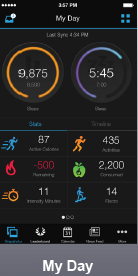 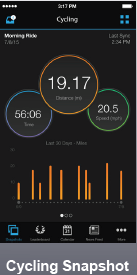 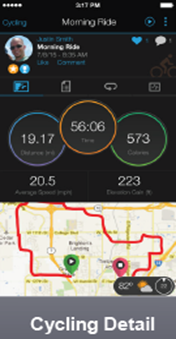 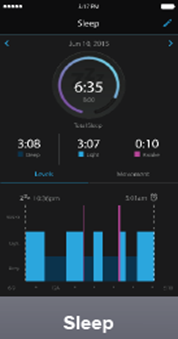 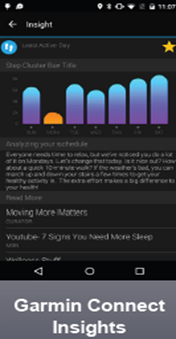 MIN DAGSNAPSHOTI DETALJERSØVNGARMIN CONNECT INSIGHTS23 ordEdge 820 er den lette og kompakte touchscreen-cykelcomputer til seriøse cykelryttere, der har brug for GPS-navigation, omfattende performanceovervågning, GroupTrack3 og connectede funktioner 3.68 ordEdge 820 er den lette og kompakte touchscreen-cykelcomputer til seriøse cykelryttere, der har brug for GPS-navigation og højdemåler, som fortæller dig hvor hurtigt, hvor højt og hvor langt du har kørt. Uanset om du træner til den næste konkurrence eller ønsker at opnå dine personlige mål, giver Edge 820 dig omfattende performanceovervågning som VO2 max1 estimering, avanceret avanceret cykledynamik2, GroupTrack3, Strava Live-segmenter på enheden og connectede funktioner 3.80 ord Edge 820 er den lette og kompakte touchscreen-cykelcomputer til seriøse cykelryttere, der har brug for GPS-navigation og højdemåler, som fortæller dig hvor hurtigt, hvor højt og hvor langt du har kørt. Uanset om du træner til den næste konkurrence eller ønsker at opnå dine personlige mål, giver Edge 820 dig omfattende performanceovervågning som VO2 max1 estimering, restitutionsanbefaling1 og avanceret cykledynamik2. Inklusive GroupTrack3 som holder styr på gruppen, Strava Live-segmenter på enheden, Smart Notifications3 og tilpassede apps og widgets fra Connect IQ™.24 ord Eventyrere og turcyklister, gør jer klar til outdooroplevelser med Edge Explore 820, den kompakte touchscreen-cykelcomputer til dig, der ønsker GPS-navigation, GroupTrack3 og connectede funktioner3.37 ordEventyrere og turcyklister, gør jer klar til outdooroplevelser med Edge Explore 820, den kompakte touchscreen-cykelcomputer til dig, der ønsker komfort og omfattende navigation på din næste tur. Inklusive GroupTrack3 der holder styr på gruppen og connectede funktioner3.87 ordEventyrere og turcyklister, gør jer klar til outdooroplevelser med Edge Explore 820, den kompakte cykelcomputer til dig, der ønsker komfort og omfattende navigation på din næste tur. Med kapacitiv touchscreen og sving-for-sving-GPS-navigation på og uden for vejene. GroupTrack3 giver mulighed for gruppesporing, så du ved, hvor dine cyklevenner er, selv når gruppen ikke er samlet. Med adgang til en række connectede funktioner3 som Smart Notifications og tilpassede apps og widgets fra Connect IQ™. Inklusive indbygget registrering af uheld4 og kompatibilitet med Varia™ Rearview cykelradar for øget cyklistopmærksomhed.Edge 520Edge Explore 820Edge 820Edge 1000BatterilevetidOp til 15 timerOp til 15 timer i GPS-tilstandSamt ny batterisparetilstandOp til 15 timer i GPS-tilstandSamt ny batterisparetilstandOp til 15 timerDisplaystørrelse2,3”2,3”2,3”3,0”Farveskærm••••Touchscreen•••Vendbar skærm•microSD-kortlæser•Kompatibel med Wi-Fi®•••Justerer lystyrken i skærmen ift. omgivelserne••Registrerer tid, distance, hastighed 
og position••••Auto Pause®••••Auto Lap®••••Auto Start••Auto Scroll••••Højdemåler••••Tilpassede datafelter••••Vejrvarsler••••Forudindlæst med Garmin Cycle Map•••Kort kan tilføjes•
(intern hukommelse)•
(intern hukommelse)•Rundturplanlægning•••Ruteplanlægning•••Baner••••Registrering af uheld••VO2-max og Training Effect•••FTP og watt/kg•••Performance Condition,  mælkesyregrænse og Stress Score•Segmenter på enheden•••Træningsplaner og workouts•••Cykledynamik•••GroupTrack••Kompatbel med Strava Live-segmenter•••LiveTrack••••Kompatibel med Connect IQ™••••Smart Notifications••••Lydalarmer••Kompatibel med Varia™-produkter••••Kompatibel med ANT®+ elektroniske gearskiftesystemer•••Kompatubel med ANT+ effektmålere•••Kompatibel med VIRB®-actionkameraer••••Kompatibel med Edge fjernbetjening••••Trådløs autosynkronisering••••Kompatibel med pulsmåler••••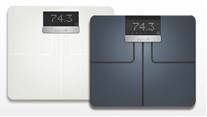 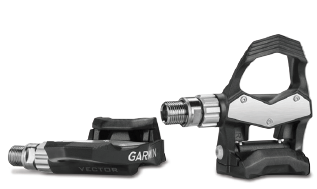 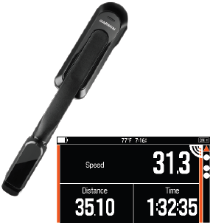 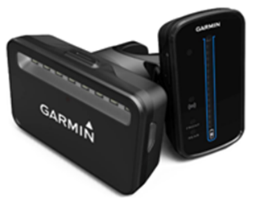 Garmin Index™ Smart ScaleTag skridtet mod en sundere livs-stil med vægten, der måler data som vægt, BMI, kropsfedt, vand-procent, knogle- og muskelmasse.Vector™ 2 cykeleffektmålerMål det, der betyder noget. Vector 2 med dual sensor måler effekt, kadence, venstre-/højre-balance og cykledynamik, som viser dig hvordan og hvor effekten over-føres i pedalbevægelsen.Varia™ Vision In-sight displayDisplay til visning af cykledata direkte i synsfeltet for øget opmærksomhed på vejen.Varia™ Rearview cykelradarDen bagudvendte cykelradar advarer cyklister om trafik, der nærmer sig bagfra op til 140 meter væk. Advarer også bilister om cyklister længere fremme.Varenr: 010-01591-11 | 010-01591-10EAN: 753759149345 | 753759149338Vejl. pris: 1.399,-Varenr: 010-01455-00  EAN:  753759136512Vejl. pris: 9.599,-Varenr: 010-01952-10 EAN: 753759149888Vejl. pris: 3.399,-Varenr: 010-01509-12EAN: 753759140557Vejl. pris: 2.399,-SILIKONE-SKINS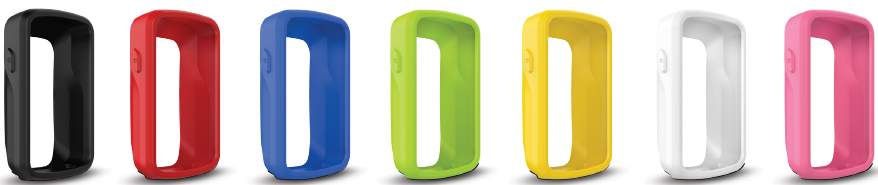 Tilpas din Edge 820 til din personlige stil, og beskyt den på samme tid med silikone-skins i mange farve.Vejl pris: 129,-SILIKONE-SKINSTilpas din Edge 820 til din personlige stil, og beskyt den på samme tid med silikone-skins i mange farve.Vejl pris: 129,-SILIKONE-SKINSTilpas din Edge 820 til din personlige stil, og beskyt den på samme tid med silikone-skins i mange farve.Vejl pris: 129,-SILIKONE-SKINSTilpas din Edge 820 til din personlige stil, og beskyt den på samme tid med silikone-skins i mange farve.Vejl pris: 129,-SILIKONE-SKINSTilpas din Edge 820 til din personlige stil, og beskyt den på samme tid med silikone-skins i mange farve.Vejl pris: 129,-SILIKONE-SKINSTilpas din Edge 820 til din personlige stil, og beskyt den på samme tid med silikone-skins i mange farve.Vejl pris: 129,-SILIKONE-SKINSTilpas din Edge 820 til din personlige stil, og beskyt den på samme tid med silikone-skins i mange farve.Vejl pris: 129,-Varenr: 010-12484-00 EAN:     753759159689010-12484-01 753759159696010-12484-02 753759159702010-12484-03 753759159719010-12484-04 753759159726010-12484-05 753759159733010-12484-06 753759159740Edge 820 Edge 820 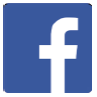 Hvor langt. Hvor hurtigt. Hvor højt. Hvor henne. Få alle de vigtige data fra din tur med den nye Edge 820. Bestil din på www.garmin.com/edge(Link til hjemmeside, eller tilføj billede)Se hvor langt, hurtigt, højt og hvor du har kørt fra den nye @Garmin Edge 820.
www.garmin.com/edge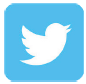 (Link til hjemmeside, eller tilføj billede)Edge Explore 820Edge Explore 820Oplev mere på to hjul med den nye Edge Explore 820 med funktioner som touchscreen, GroupTrack, GPS-navigation og meget mere. Betsil din nu på www.garmin.com/edge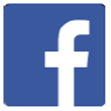 (Link til hjemmeside, eller tilføj billede)Touchscreen, GroupTrack, GPS-navigation og meget mere.  Oplev mere på to hjul med den nye @Garmin Edge Explore 820. www.garmin.com/edge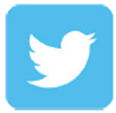 (Link til hjemmeside, eller tilføj billede)